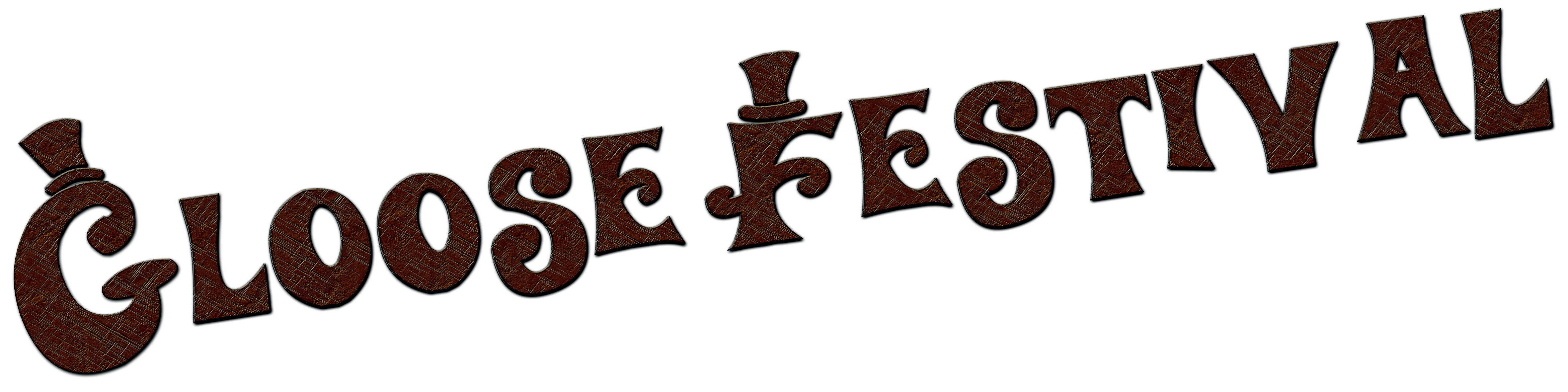 Référente : Sylvie 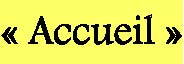 Accueil visi-joueurs/euses :Quand un/e visiteur/euse arrive, il faut: 	Lui souhaiter la bienvenue, bien sûr Lui fournir une étiquette avec son prénomRassembler quelques renseignements grâce à un petit logiciel tout simple. Ils nous permettent d’établir des statistiques (fréquentation, âge…) pour adapter et améliorer le festival.L’informer de l'existence d'un point info à l'intérieur et lui indiquer que les personnes porteuses d'un tee-shirt jaune au nom du festival sont à sa disposition pour des explications de règles de jeux, la/le renseigner...Accueil bénévoles/partenaires : Quand un/e bénévole ou un/e représentant d’un partenaire se présente à l'accueil, il faut :	Lui souhaiter la bienvenue, aussi Lui fournir une étiquette avec son prénom. Certains partenaires disposent de T-shirt avec leur prénom, dans ce cas ce n’est bien sûr pas la peine.L’orienter vers Hervé ou Ludovic, ou à défaut n’importe quel autre ‘T-shirt orange’ (membre de l’organisation) pour qu’elle/il récupère sa carte de restauration et son T-shirt.Ne pas le/la comptabiliser dans le logiciel.Aptitudes souhaitées Le poste de l’accueil nécessite de la bonne humeur et de l’entrain, alors sortez votre plus beau sourire et faites preuve de patience en cas de besoin. En général, tout se passe bien !!MERCI POUR VOTRE AIDE,ET BON FESTIVAL !